ST_BevelPresetType (Bevel Presets)Represents a preset for a type of bevel which can be applied to a shape in 3D.  The bevel properties are applied differently depending on the type of bevel defined for a shape.This simple type's contents are a restriction of the XML Schema token datatype.The following are possible enumeration values for this type:The following XML Schema fragment defines the contents of this simple type:<simpleType name="ST_BevelPresetType">	<restriction base="xsd:token">	<enumeration value="relaxedInset"/>	<enumeration value="circle"/>	<enumeration value="slope"/>	<enumeration value="cross"/>	<enumeration value="angle"/>	<enumeration value="softRound"/>	<enumeration value="convex"/>	<enumeration value="coolSlant"/>	<enumeration value="divot"/>	<enumeration value="riblet"/>	<enumeration value="hardEdge"/>	<enumeration value="artDeco"/>	</restriction></simpleType>Enumeration ValueDescriptionangle (Angle)[Example:  Consider the following example of an angle bevel type applied to a shape: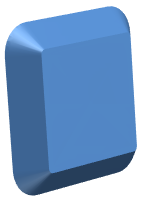 end example]artDeco (Art Deco)[Example:  Consider the following example of an artDeco bevel type applied to a shape: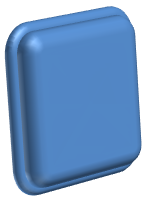 end example]circle (Circle)[Example:  Consider the following example of an circle bevel type applied to a shape: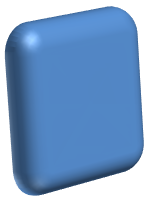 end example]convex (Convex)[Example:  Consider the following example of an convex bevel type applied to a shape: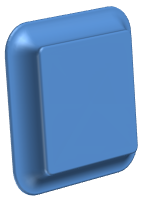 end example]coolSlant (Cool Slant)[Example:  Consider the following example of an coolSlant bevel type applied to a shape: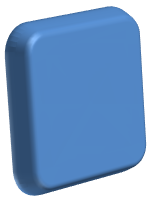 end example]cross (Cross)[Example:  Consider the following example of an cross bevel type applied to a shape: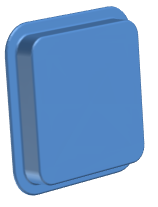 end example]divot (Divot)[Example:  Consider the following example of an divot bevel type applied to a shape: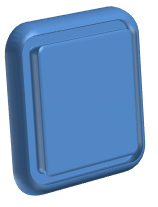 end example]hardEdge (Hard Edge)[Example:  Consider the following example of an hardEdge bevel type applied to a shape: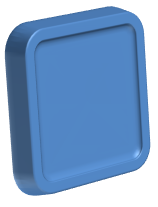 end example]relaxedInset (Relaxed Inset)[Example:  Consider the following example of an relaxedInset bevel type applied to a shape: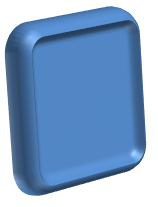 end example]riblet (Riblet)[Example:  Consider the following example of an riblet bevel type applied to a shape: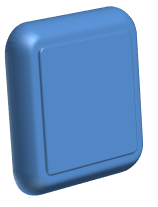 end example]slope (Slope)[Example:  Consider the following example of an slope bevel type applied to a shape: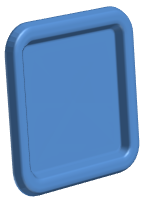 end example]softRound (Soft Round)[Example:  Consider the following example of an softRound bevel type applied to a shape: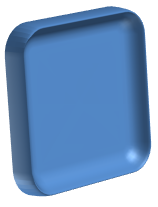 end example]Referenced Bybevel@prst (§); bevelB@prst (§); bevelT@prst (§)